ВНИМАНИЕ: НАПРАВЛЕНИЕ ДАННОЙ ЗАЯВКИ ОЗНАЧАЕТ СОГЛАСИЕ УЧАСТНИКА НА ПОЛУЧЕНИЕ РАССЫЛКИ НА УКАЗАННЫЙ В ЗАЯВЛЕНИИ ЭЛ.АДРЕС ОТ ЦЕНТРА МУЗЕЙНОЙ ПЕДАГОГИКИ «СВЕТОЧ» 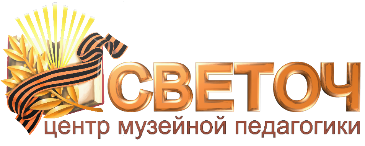 Заявка на участие во Всероссийской исторической конференции учащихся и студентов«ВОЙНА И МИР: АРМИЯ И ДИПЛОМАТИЯ НА СТРАЖЕ РОССИИ», посвящённой столетнему юбилею образования РККА и памяти российского дипломата, Постоянного представителя Российской Федерации при Организации Объединённых Наций В.И. Чуркина                        Внимание!                                                                                                                                                                                                                                                             Заполняйте Заявку в синем поле в соответствии с образцом. После заполнения заявку отправить на info@centrsvetoch.ru Заявка на участие во Всероссийской исторической конференции учащихся и студентов«ВОЙНА И МИР: АРМИЯ И ДИПЛОМАТИЯ НА СТРАЖЕ РОССИИ», посвящённой столетнему юбилею образования РККА и памяти российского дипломата, Постоянного представителя Российской Федерации при Организации Объединённых Наций В.И. Чуркина                        Внимание!                                                                                                                                                                                                                                                             Заполняйте Заявку в синем поле в соответствии с образцом. После заполнения заявку отправить на info@centrsvetoch.ru Заявка на участие во Всероссийской исторической конференции учащихся и студентов«ВОЙНА И МИР: АРМИЯ И ДИПЛОМАТИЯ НА СТРАЖЕ РОССИИ», посвящённой столетнему юбилею образования РККА и памяти российского дипломата, Постоянного представителя Российской Федерации при Организации Объединённых Наций В.И. Чуркина                        Внимание!                                                                                                                                                                                                                                                             Заполняйте Заявку в синем поле в соответствии с образцом. После заполнения заявку отправить на info@centrsvetoch.ru Заявка на участие во Всероссийской исторической конференции учащихся и студентов«ВОЙНА И МИР: АРМИЯ И ДИПЛОМАТИЯ НА СТРАЖЕ РОССИИ», посвящённой столетнему юбилею образования РККА и памяти российского дипломата, Постоянного представителя Российской Федерации при Организации Объединённых Наций В.И. Чуркина                        Внимание!                                                                                                                                                                                                                                                             Заполняйте Заявку в синем поле в соответствии с образцом. После заполнения заявку отправить на info@centrsvetoch.ru Заявка на участие во Всероссийской исторической конференции учащихся и студентов«ВОЙНА И МИР: АРМИЯ И ДИПЛОМАТИЯ НА СТРАЖЕ РОССИИ», посвящённой столетнему юбилею образования РККА и памяти российского дипломата, Постоянного представителя Российской Федерации при Организации Объединённых Наций В.И. Чуркина                        Внимание!                                                                                                                                                                                                                                                             Заполняйте Заявку в синем поле в соответствии с образцом. После заполнения заявку отправить на info@centrsvetoch.ru Заявка на участие во Всероссийской исторической конференции учащихся и студентов«ВОЙНА И МИР: АРМИЯ И ДИПЛОМАТИЯ НА СТРАЖЕ РОССИИ», посвящённой столетнему юбилею образования РККА и памяти российского дипломата, Постоянного представителя Российской Федерации при Организации Объединённых Наций В.И. Чуркина                        Внимание!                                                                                                                                                                                                                                                             Заполняйте Заявку в синем поле в соответствии с образцом. После заполнения заявку отправить на info@centrsvetoch.ru Заявка на участие во Всероссийской исторической конференции учащихся и студентов«ВОЙНА И МИР: АРМИЯ И ДИПЛОМАТИЯ НА СТРАЖЕ РОССИИ», посвящённой столетнему юбилею образования РККА и памяти российского дипломата, Постоянного представителя Российской Федерации при Организации Объединённых Наций В.И. Чуркина                        Внимание!                                                                                                                                                                                                                                                             Заполняйте Заявку в синем поле в соответствии с образцом. После заполнения заявку отправить на info@centrsvetoch.ru Заявка на участие во Всероссийской исторической конференции учащихся и студентов«ВОЙНА И МИР: АРМИЯ И ДИПЛОМАТИЯ НА СТРАЖЕ РОССИИ», посвящённой столетнему юбилею образования РККА и памяти российского дипломата, Постоянного представителя Российской Федерации при Организации Объединённых Наций В.И. Чуркина                        Внимание!                                                                                                                                                                                                                                                             Заполняйте Заявку в синем поле в соответствии с образцом. После заполнения заявку отправить на info@centrsvetoch.ru Заявка на участие во Всероссийской исторической конференции учащихся и студентов«ВОЙНА И МИР: АРМИЯ И ДИПЛОМАТИЯ НА СТРАЖЕ РОССИИ», посвящённой столетнему юбилею образования РККА и памяти российского дипломата, Постоянного представителя Российской Федерации при Организации Объединённых Наций В.И. Чуркина                        Внимание!                                                                                                                                                                                                                                                             Заполняйте Заявку в синем поле в соответствии с образцом. После заполнения заявку отправить на info@centrsvetoch.ru Заявка на участие во Всероссийской исторической конференции учащихся и студентов«ВОЙНА И МИР: АРМИЯ И ДИПЛОМАТИЯ НА СТРАЖЕ РОССИИ», посвящённой столетнему юбилею образования РККА и памяти российского дипломата, Постоянного представителя Российской Федерации при Организации Объединённых Наций В.И. Чуркина                        Внимание!                                                                                                                                                                                                                                                             Заполняйте Заявку в синем поле в соответствии с образцом. После заполнения заявку отправить на info@centrsvetoch.ru Заявка на участие во Всероссийской исторической конференции учащихся и студентов«ВОЙНА И МИР: АРМИЯ И ДИПЛОМАТИЯ НА СТРАЖЕ РОССИИ», посвящённой столетнему юбилею образования РККА и памяти российского дипломата, Постоянного представителя Российской Федерации при Организации Объединённых Наций В.И. Чуркина                        Внимание!                                                                                                                                                                                                                                                             Заполняйте Заявку в синем поле в соответствии с образцом. После заполнения заявку отправить на info@centrsvetoch.ru Заявка на участие во Всероссийской исторической конференции учащихся и студентов«ВОЙНА И МИР: АРМИЯ И ДИПЛОМАТИЯ НА СТРАЖЕ РОССИИ», посвящённой столетнему юбилею образования РККА и памяти российского дипломата, Постоянного представителя Российской Федерации при Организации Объединённых Наций В.И. Чуркина                        Внимание!                                                                                                                                                                                                                                                             Заполняйте Заявку в синем поле в соответствии с образцом. После заполнения заявку отправить на info@centrsvetoch.ru Заявка на участие во Всероссийской исторической конференции учащихся и студентов«ВОЙНА И МИР: АРМИЯ И ДИПЛОМАТИЯ НА СТРАЖЕ РОССИИ», посвящённой столетнему юбилею образования РККА и памяти российского дипломата, Постоянного представителя Российской Федерации при Организации Объединённых Наций В.И. Чуркина                        Внимание!                                                                                                                                                                                                                                                             Заполняйте Заявку в синем поле в соответствии с образцом. После заполнения заявку отправить на info@centrsvetoch.ru Заявка на участие во Всероссийской исторической конференции учащихся и студентов«ВОЙНА И МИР: АРМИЯ И ДИПЛОМАТИЯ НА СТРАЖЕ РОССИИ», посвящённой столетнему юбилею образования РККА и памяти российского дипломата, Постоянного представителя Российской Федерации при Организации Объединённых Наций В.И. Чуркина                        Внимание!                                                                                                                                                                                                                                                             Заполняйте Заявку в синем поле в соответствии с образцом. После заполнения заявку отправить на info@centrsvetoch.ru Заявка на участие во Всероссийской исторической конференции учащихся и студентов«ВОЙНА И МИР: АРМИЯ И ДИПЛОМАТИЯ НА СТРАЖЕ РОССИИ», посвящённой столетнему юбилею образования РККА и памяти российского дипломата, Постоянного представителя Российской Федерации при Организации Объединённых Наций В.И. Чуркина                        Внимание!                                                                                                                                                                                                                                                             Заполняйте Заявку в синем поле в соответствии с образцом. После заполнения заявку отправить на info@centrsvetoch.ru Заявка на участие во Всероссийской исторической конференции учащихся и студентов«ВОЙНА И МИР: АРМИЯ И ДИПЛОМАТИЯ НА СТРАЖЕ РОССИИ», посвящённой столетнему юбилею образования РККА и памяти российского дипломата, Постоянного представителя Российской Федерации при Организации Объединённых Наций В.И. Чуркина                        Внимание!                                                                                                                                                                                                                                                             Заполняйте Заявку в синем поле в соответствии с образцом. После заполнения заявку отправить на info@centrsvetoch.ru Заявка на участие во Всероссийской исторической конференции учащихся и студентов«ВОЙНА И МИР: АРМИЯ И ДИПЛОМАТИЯ НА СТРАЖЕ РОССИИ», посвящённой столетнему юбилею образования РККА и памяти российского дипломата, Постоянного представителя Российской Федерации при Организации Объединённых Наций В.И. Чуркина                        Внимание!                                                                                                                                                                                                                                                             Заполняйте Заявку в синем поле в соответствии с образцом. После заполнения заявку отправить на info@centrsvetoch.ru Заявка на участие во Всероссийской исторической конференции учащихся и студентов«ВОЙНА И МИР: АРМИЯ И ДИПЛОМАТИЯ НА СТРАЖЕ РОССИИ», посвящённой столетнему юбилею образования РККА и памяти российского дипломата, Постоянного представителя Российской Федерации при Организации Объединённых Наций В.И. Чуркина                        Внимание!                                                                                                                                                                                                                                                             Заполняйте Заявку в синем поле в соответствии с образцом. После заполнения заявку отправить на info@centrsvetoch.ru Заявка на участие во Всероссийской исторической конференции учащихся и студентов«ВОЙНА И МИР: АРМИЯ И ДИПЛОМАТИЯ НА СТРАЖЕ РОССИИ», посвящённой столетнему юбилею образования РККА и памяти российского дипломата, Постоянного представителя Российской Федерации при Организации Объединённых Наций В.И. Чуркина                        Внимание!                                                                                                                                                                                                                                                             Заполняйте Заявку в синем поле в соответствии с образцом. После заполнения заявку отправить на info@centrsvetoch.ru КОНТАКТНАЯ ИНФОРМАЦИЯ образовательного учреждения КОНТАКТНАЯ ИНФОРМАЦИЯ образовательного учреждения КОНТАКТНАЯ ИНФОРМАЦИЯ образовательного учреждения КОНТАКТНАЯ ИНФОРМАЦИЯ образовательного учреждения КОНТАКТНАЯ ИНФОРМАЦИЯ образовательного учреждения КОНТАКТНАЯ ИНФОРМАЦИЯ образовательного учреждения КОНТАКТНАЯ ИНФОРМАЦИЯ образовательного учреждения КОНТАКТНАЯ ИНФОРМАЦИЯ образовательного учреждения КОНТАКТНАЯ ИНФОРМАЦИЯ образовательного учреждения КОНТАКТНАЯ ИНФОРМАЦИЯ организатора конференции в образовательном учрежденииКОНТАКТНАЯ ИНФОРМАЦИЯ организатора конференции в образовательном учрежденииКОНТАКТНАЯ ИНФОРМАЦИЯ организатора конференции в образовательном учрежденииКОНТАКТНАЯ ИНФОРМАЦИЯ организатора конференции в образовательном учрежденииКОНТАКТНАЯ ИНФОРМАЦИЯ организатора конференции в образовательном учрежденииКОНТАКТНАЯ ИНФОРМАЦИЯ организатора конференции в образовательном учрежденииКОНТАКТНАЯ ИНФОРМАЦИЯ организатора конференции в образовательном учрежденииКОНТАКТНАЯ ИНФОРМАЦИЯ организатора конференции в образовательном учрежденииКОНТАКТНАЯ ИНФОРМАЦИЯ организатора конференции в образовательном учрежденииКОНТАКТНАЯ ИНФОРМАЦИЯ организатора конференции в образовательном учрежденииКОНТАКТНАЯ ИНФОРМАЦИЯ образовательного учреждения КОНТАКТНАЯ ИНФОРМАЦИЯ образовательного учреждения КОНТАКТНАЯ ИНФОРМАЦИЯ образовательного учреждения КОНТАКТНАЯ ИНФОРМАЦИЯ образовательного учреждения КОНТАКТНАЯ ИНФОРМАЦИЯ образовательного учреждения КОНТАКТНАЯ ИНФОРМАЦИЯ образовательного учреждения КОНТАКТНАЯ ИНФОРМАЦИЯ образовательного учреждения КОНТАКТНАЯ ИНФОРМАЦИЯ образовательного учреждения КОНТАКТНАЯ ИНФОРМАЦИЯ образовательного учреждения КОНТАКТНАЯ ИНФОРМАЦИЯ организатора конференции в образовательном учрежденииКОНТАКТНАЯ ИНФОРМАЦИЯ организатора конференции в образовательном учрежденииКОНТАКТНАЯ ИНФОРМАЦИЯ организатора конференции в образовательном учрежденииКОНТАКТНАЯ ИНФОРМАЦИЯ организатора конференции в образовательном учрежденииКОНТАКТНАЯ ИНФОРМАЦИЯ организатора конференции в образовательном учрежденииКОНТАКТНАЯ ИНФОРМАЦИЯ организатора конференции в образовательном учрежденииКОНТАКТНАЯ ИНФОРМАЦИЯ организатора конференции в образовательном учрежденииКОНТАКТНАЯ ИНФОРМАЦИЯ организатора конференции в образовательном учрежденииКОНТАКТНАЯ ИНФОРМАЦИЯ организатора конференции в образовательном учрежденииКОНТАКТНАЯ ИНФОРМАЦИЯ организатора конференции в образовательном учрежденииОбразовательная организацияОбразовательная организацияОбласть, край, республикаГород, поселок, деревняРайонРайонРайонОкруг(для Москвы)Округ(для Москвы)ФИОФИОФИОФИОДолжностьДолжностьТелефонТелефонЭл.адрес почты * Эл.адрес почты * ГБОУ СОШ № 001ГБОУ СОШ № 001МоскваХамовникиХамовникиХамовникиЦАОЦАОИванова Ирина ИвановнаИванова Ирина ИвановнаИванова Ирина ИвановнаИванова Ирина ИвановнаПедагог-организаторПедагог-организатор8903…….8903…….irzima@mil.rusirzima@mil.rusГБОУ ВО «Институт творчества»ГБОУ ВО «Институт творчества»КарелияЗимаСолнечныйСолнечныйСолнечныйИванова Ирина ИвановнаИванова Ирина ИвановнаИванова Ирина ИвановнаИванова Ирина ИвановнаПедагог-организаторПедагог-организатор8903…….8903…….irinрazima@mil.rusirinрazima@mil.rus*На указанный адрес будет отправлено подтверждение регистрации *На указанный адрес будет отправлено подтверждение регистрации *На указанный адрес будет отправлено подтверждение регистрации *На указанный адрес будет отправлено подтверждение регистрации *На указанный адрес будет отправлено подтверждение регистрации *На указанный адрес будет отправлено подтверждение регистрации *На указанный адрес будет отправлено подтверждение регистрации *На указанный адрес будет отправлено подтверждение регистрации *На указанный адрес будет отправлено подтверждение регистрации *На указанный адрес будет отправлено подтверждение регистрации *На указанный адрес будет отправлено подтверждение регистрации *На указанный адрес будет отправлено подтверждение регистрации *На указанный адрес будет отправлено подтверждение регистрации *На указанный адрес будет отправлено подтверждение регистрации *На указанный адрес будет отправлено подтверждение регистрации *На указанный адрес будет отправлено подтверждение регистрации *На указанный адрес будет отправлено подтверждение регистрации *На указанный адрес будет отправлено подтверждение регистрации *На указанный адрес будет отправлено подтверждение регистрации Участие в КонференцииУчастие в КонференцииУчастие в КонференцииУчастие в КонференцииУчастие в КонференцииОчноеОчноеОчноеОчноеОчноеОчноеОчноеЗаочноеЗаочноеЗаочноеЗаочноеУчастие в КонференцииУчастие в КонференцииУчастие в КонференцииУчастие в КонференцииУчастие в КонференцииКруглый столКруглый столКруглый столКруглый столКруглый столКруглый столКруглый столКонкурсКонкурсКонкурсКонкурсКруглый столКруглый столКруглый столКруглый столКруглый столКруглый столКруглый столКруглый столКруглый столКруглый столКруглый столКруглый столКруглый столКруглый столКруглый столКруглый столКруглый столКруглый столКруглый столНомерсекцииТема выступленияТема выступленияТема выступленияТема выступленияТема выступленияФамилия, имя участникаФамилия, имя участникаФамилия, имя участникаФамилия, имя участникаФамилия, имя участникаКласс, группаКласс, группаКласс, группаФИО (полностью) руководителяФИО (полностью) руководителяДолжностьДолжностьДолжность6«Национальные отношения и современная дипломатия»«Национальные отношения и современная дипломатия»«Национальные отношения и современная дипломатия»«Национальные отношения и современная дипломатия»«Национальные отношения и современная дипломатия»Симонович АнгелинаСимонович АнгелинаСимонович АнгелинаСимонович АнгелинаСимонович Ангелина8 «А»8 «А»8 «А»Смородина Вера КимовнаСмородина Вера КимовнаУчитель историиУчитель историиУчитель истории1Гражданская война и военная интервенция 1917-1922 годовГражданская война и военная интервенция 1917-1922 годовГражданская война и военная интервенция 1917-1922 годовГражданская война и военная интервенция 1917-1922 годовГражданская война и военная интервенция 1917-1922 годовКлимов СтепанКлимов СтепанКлимов СтепанКлимов СтепанКлимов Степан36 ТОЭ36 ТОЭ36 ТОЭВеликанова Серафима СтепановнаВеликанова Серафима СтепановнаПреподаватель Преподаватель Преподаватель КонкурсКонкурсКонкурсКонкурсКонкурсКонкурсКонкурсКонкурсКонкурсКонкурсКонкурсКонкурсКонкурсКонкурсКонкурсКонкурсКонкурсКонкурсКонкурсТемаНоминация/ название работыНоминация/ название работыНоминация/ название работыНоминация/ название работыНоминация/ название работыФамилия, имя участникаФамилия, имя участникаФамилия, имя участникаФамилия, имя участникаФамилия, имя участникаКласс, группаКласс, группаКласс, группаФИО (полностью) руководителяФИО (полностью) руководителяДолжностьДолжностьДолжность4Сценарий интегрированного урока «Мы - будущие дипломаты»Сценарий интегрированного урока «Мы - будущие дипломаты»Сценарий интегрированного урока «Мы - будущие дипломаты»Сценарий интегрированного урока «Мы - будущие дипломаты»Сценарий интегрированного урока «Мы - будущие дипломаты»Лодзь Игорь ЛеонидовичЛодзь Игорь ЛеонидовичЗаместитель директора по ВРЗаместитель директора по ВРЗаместитель директора по ВР1Поэзия. «Шеврон»Поэзия. «Шеврон»Поэзия. «Шеврон»Поэзия. «Шеврон»Поэзия. «Шеврон»Симонян АртакСимонян АртакСимонян АртакСимонян АртакСимонян Артак111111Запорожец Ирина ФедоровнаЗапорожец Ирина ФедоровнаУчитель русского языка и литературыУчитель русского языка и литературыУчитель русского языка и литературыДополнительно заполняется: Дополнительно заполняется: Дополнительно заполняется: Дополнительно заполняется: Дополнительно заполняется: Дополнительно заполняется: Дополнительно заполняется: Дополнительно заполняется: Дополнительно заполняется: Дополнительно заполняется: Дополнительно заполняется: Дополнительно заполняется: Дополнительно заполняется: Дополнительно заполняется: Дополнительно заполняется: Дополнительно заполняется: Дополнительно заполняется: Дополнительно заполняется: Дополнительно заполняется: ФИО (полностью) директора образовательного учрежденияФИО (полностью) директора образовательного учрежденияФИО (полностью) директора образовательного учрежденияФИО (полностью) директора образовательного учрежденияФИО (полностью) директора образовательного учрежденияФИО (полностью) директора образовательного учрежденияФИО (полностью) директора образовательного учрежденияФИО (полностью) директора образовательного учрежденияАдрес образовательного учреждения. номер телефона с указанием кода города в круглых скобкахАдрес образовательного учреждения. номер телефона с указанием кода города в круглых скобкахАдрес образовательного учреждения. номер телефона с указанием кода города в круглых скобкахАдрес образовательного учреждения. номер телефона с указанием кода города в круглых скобкахАдрес образовательного учреждения. номер телефона с указанием кода города в круглых скобкахАдрес образовательного учреждения. номер телефона с указанием кода города в круглых скобкахАдрес образовательного учреждения. номер телефона с указанием кода города в круглых скобкахАдрес образовательного учреждения. номер телефона с указанием кода города в круглых скобкахАдрес электронной почты образовательного учрежденияАдрес электронной почты образовательного учрежденияАдрес электронной почты образовательного учрежденияАдрес электронной почты образовательного учрежденияАдрес электронной почты образовательного учрежденияАдрес электронной почты образовательного учрежденияАдрес электронной почты образовательного учрежденияАдрес электронной почты образовательного учреждения